ПРИКАЗ № 224-ВИНа основании поступивших заявлений и документов в соответствии с п. 9.2.11 Устава Ассоциации СРО «Нефтегазизыскания-Альянс», п. 3.7 Положения о реестре членов Ассоциации СРО «Нефтегазизыскания-Альянс»:ПРИКАЗЫВАЮВнести в реестр членов Ассоциации в отношении ООО «ПГС» (ИНН 7811606613), номер в реестре членов Ассоциации - 334:Внести в реестр членов Ассоциации в отношении ООО «СРК Гарантия Качества» (ИНН 7724896546), номер в реестре членов Ассоциации - 450Генеральный директор                                                                                                   А.А. Ходус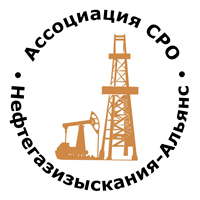 Ассоциация саморегулируемая организация«Объединение изыскателей для проектирования и строительства объектов топливно-энергетического комплекса«Нефтегазизыскания-Альянс»Об изменении сведений, содержащихся в реестре членов21.02.2022 г.Категория сведенийСведенияМесто нахождения юридического лица и его адрес193318, РФ, город Санкт-Петербург, улица Ворошилова, дом 2 литер "Р", часть помещение 1-Н, офис 35Категория сведенийСведенияФамилия, имя, отчество лица, осуществляющего функции единоличного исполнительного органа юридического лица и (или) руководителя коллегиального исполнительного органа юридического лицаГенеральный директор Негрыш Дмитрий Георгиевич